Ниже приведенный проект административного регламента размещен в целях проведения независимой экспертизы. Предметом независимой экспертизы проекта административного регламента является оценка возможного положительного эффекта, а также возможных негативных последствий реализации положений проекта административного регламента для граждан и организаций. Предложения и замечания по проекту административного регламента  направляются  на имя главы администрации ЗАТО Солнечный, в письменном виде, по адресу: 172739, Тверская область, п. Солнечный, ул. Новая, д. 55, с пометкой «К проекту административного регламента».Предложения по внесению изменений, уточнений в проект административного регламента также принимаются заместителем главы администрации ЗАТО Солнечный по правовым вопросам Балагаевой Ларисой Альбертовной при личном обращении либо по телефону (48235) 4-49-90, руководителем отдела по земельным, имущественным отношениям и градостроительству администрации ЗАТО Солнечный Острецовой Ириной Борисовной при личном обращении либо по телефону (48235) 4-45-26.Срок приема предложений и замечаний: по 12 марта 2018 года.ПРОЕКТАдминистративный регламент оказания муниципальной услуги «Предоставление в постоянное (бессрочное) пользование, безвозмездное пользование земельного участка без проведения торгов»1. Общие положенияАдминистративный регламент «Предоставление в аренду, постоянное (бессрочное) пользование, безвозмездное пользование земельного участка без проведения торгов» (далее - Административный регламент) разработан в целях повышения качества предоставления муниципальной услуги «Предоставление в аренду, постоянное (бессрочное) пользование, безвозмездное пользование земельного участка без проведения торгов» (далее - муниципальная услуга), создания комфортных условий для участников отношений, возникающих при предоставлении муниципальной услуги, определяет сроки и последовательность действий (административных процедур) при осуществлении полномочий по предоставлению муниципальной услуги.Заявителями на предоставление муниципальной услуги являются граждане и юридические лица, либо их уполномоченные представители, заинтересованные в получении услуги (далее - заявители).Муниципальная услуга предоставляется Администрацией ЗАТО Солнечный:при личном обращении (заявления);с использованием информационно-технологической и коммуникационной инфраструктуры, в том числе Единого портала государственных и муниципаль6ных услуг и (или) региональных порталов государственных и муниципальных услуг (в случае наличия технической возможности).Сведения о месте нахождения и графике работы комитета по управлению имуществом и земельным отношениям Администрации ЗАТО Солнечный:1.5. Сведения о месте нахождения и графике работы Государственного автономного учреждения Тверской области «Многофункциональный центр предоставления государственных и муниципальных услуг» Осташковский филиал (далее ГАУ «МФЦ»)Телефон Центра телефонного обслуживания населения: 8-800-450-00-20Сведения о местонахождении Администрации ЗАТО Солнечный, ГАУ «МФЦ», графике (режиме) их работы, контактных телефонах (телефонах для справок) и информация о порядке предоставления муниципальной услуги и услугах, которые являются необходимыми и обязательными для предоставления муниципальной услуги, предоставляются:при личном обращении;с использованием современных средств коммуникации: телефонной связи или посредством размещения в информационно-телекоммуникационных сетях общего пользования (в том числе на официальном сайте ЗАТО Солнчный в информационно-телекоммуникационной сети «Интернет»), на Едином портале государственных и муниципальных услуг, а также региональном портале государственных и муниципальных услуг;путем размещения на информационных стендах в Администрации ЗАТО Солнечный.Консультации по процедуре предоставления муниципальной услуги и услугах которые являются необходимыми и обязательными для предоставления муниципальной услуги могут предоставляться по обращениям заинтересованных лиц:в письменной форме, в том числе с использованием средств электронной передачи данных;с использованием средств телефонной связи.При ответах на телефонные звонки и устные обращения руководитель и работники Администрации ЗАТО Солнечный в вежливой форме информируют заявителя по интересующим его вопросам.При невозможности должностного лица, принявшего звонок, самостоятельно ответить на поставленные вопросы телефонный звонок переадресовывается на другое должностное лицо либо обратившемуся заявителю сообщается номер телефона, по которому он может получить необходимую информацию.С момента приема документов заявитель имеет право на получение сведений о ходе предоставления муниципальной услуги при личном обращении в Администрацию ЗАТО Солнечный, по телефону либо посредством электронной почты. Заявителю предоставляются сведения о том, на каком этапе (на стадии выполнения какой административной процедуры) находится представленный им перечень документов.При консультировании заявителей по электронной почте, в том числе о ходе предоставления муниципальной услуги, ответ направляется в течение 5 дней, исчисляемых со дня, следующего за днем поступления соответствующего запроса.В случае наличия технической возможности муниципальная услуга может оказываться с использованием федеральной государственной информационной системы «Единый портал государственных и муниципальных услуг (функций)».2. Стандарт предоставления муниципальной услугиНаименование муниципальной услуги2.1.1. Наименование муниципальной услуги «Предоставление в аренду, постоянное (бессрочное) пользование, безвозмездное пользование земельного участка без проведения торгов».Наименование органа, предоставляющего муниципальную услугуМуниципальная услуга предоставляется Администрацией ЗАТО Солнечный;За получением муниципальной услуги заявитель вправе обратиться непосредственно в орган, предоставляющий муниципальную услугу, либо через ГАУ «МФЦ».Органы и организации, обращение в которые необходимо для предоставления муниципальной услуги:Управление Федеральной службы государственной регистрации, кадастра и картографии по Тверской области;Работники Администрации ЗАТО Солнечный, предоставляющие муниципальные услуги, не вправе требовать от заявителя осуществления действий, в том числе согласований, необходимых для получения муниципальной услуги и связанных с обращением в иные государственные органы, органы местного самоуправления, организации, за исключением получения услуг и получения документов и информации, предоставляемых в результате предоставления включенных в перечень услуг, которые являются необходимыми и обязательными для предоставления муниципальных услуг.Результат предоставления муниципальной услугиРезультатом предоставления муниципальной услуги является выдача заявителю:копии постановления об отказе в предоставления земельного участка;копии постановления о предоставлении земельного участка в постоянное (бессрочное) пользование;копии постановления о предоставлении земельного участка в аренду и договора аренды;копии постановления о предоставлении земельного участка в безвозмездное пользование и договора безвозмездного пользования;копии постановления об утверждении схемы расположения земельного участка.Срок предоставления муниципальной услугиМаксимальный срок предоставления муниципальной услуги составляет 30 дней, исчисляемых со дня регистрации заявления в Администрации ЗАТО Солнечный с документами, необходимыми для предоставления муниципальной услуги.Срок возврата заявителю заявления, если оно не соответствует положениям пункта 1 статьи 39.17 Земельного кодекса Российской Федерации, подано в иной уполномоченный орган или к заявлению не приложены документы, предоставляемые в соответствии с пунктом 2 статьи 39.17 Земельного кодекса Российской Федерации - 10 дней со дня поступления заявленияМотивированный отказ в предоставлении муниципальной услуги направляется заявителям в срок, не превышающий 30 дней со дня регистрации в Администрации ЗАТО Солнечный заявления о предоставлении муниципальной услуги.Срок выдачи (направления) результата муниципальной услуги Администрацией ЗАТО Солнечный составляет 3 рабочих дня со дня принятия документов.Перечень нормативных правовых актов, непосредственно регулирующих предоставление муниципальной услуги.Предоставление муниципальной услуги осуществляется в соответствии с:Конституцией Российской Федерации;Земельным кодексом Российской Федерации;Гражданским кодексом Российской Федерации;Градостроительным кодексом Российской Федерации;Федеральным законом от 25.10.2001 №137-ФЗ «О введении в действие Земельного кодекса Российской Федерации»;Федеральным законом от 24.07.2002 №101-ФЗ «Об обороте земель сельскохозяйственного назначения»;Федеральным законом от 07.07.2003 №112-ФЗ «О личном подсобном хозяйстве»;Федеральным законом от 06.10.2003 №131-ФЗ «Об общих принципах организации местного самоуправления в Российской Федерации»;Федеральным законом от 29.12.2004	№191-ФЗ «О введении в действиеГрадостроительного кодекса Российской Федерации»;Федеральным законом от 02.05.2006 №59-ФЗ «О порядке рассмотрения обращений граждан Российской Федерации»;Федеральным законом от 24.07.2007 № 221-ФЗ «О государственном кадастре недвижимости»;Федеральным законом от 24.11.1995 № 181-ФЗ «О социальной защите инвалидов в Российской Федерации»;Федеральным законом от 06.04.2011 № 63-ФЗ «Об электронной подписи»;Законом Российской Федерации от 15.05.1991 № 1244-1 «О социальной защите граждан, подвергшихся воздействию радиации вследствие катастрофы на Чернобыльской АЭС»;Законом Тверской области от 24.07.2012 №77-ЗО «О градостроительной деятельности на территории Тверской области»;Законом Тверской области от 09.04.2008 № 49-ЗО «О регулировании отдельных земельных отношений в Тверской области» (далее - закон Тверской области № 49-ЗО); Законом Тверской области от 13.04.2009 №27-ЗО «О дополнительных гарантиях реализации права граждан на обращение в Тверской области»;Приказом Министерства экономического развития Российской Федерации от 12.01.2015 «Об утверждении перечня документов, подтверждающих право заявителя на приобретение земельного участка без проведения торгов»; Постановлением Администрации Тверской области от 26.12.2007 № 396-па «Об утверждении Положения о порядке определения размера арендной платы, порядке, условиях и сроках внесения арендной платы за пользование земельными участками, государственная собственность на которые не разграничена, на территории Тверской области, а также за пользование земельными участками из категории земель сельскохозяйственного назначения, находящихся в государственной собственности Тверской области, в случае их предоставления без проведения торгов»;Уставом ЗАТО Солнечный;Правилами землепользования и застройки ЗАТО Солнечный;настоящим Административным регламентом.Исчерпывающий перечень документов, необходимых 
для предоставления муниципальной услуги.Для получения муниципальной услуги заявитель предоставляет заявление, содержащее сведения согласно п. 2.6.3 настоящего Административного регламента.Заявление о предоставлении муниципальной услуги и прилагаемые к нему документы подаются (направляются) физическим или юридическим лицом (их уполномоченными представителями) одним из следующих способов:лично;почтовым отправлением в адрес Администрации ЗАТО Солнечный ;в форме электронных документов с использованием Единого портала государственных и муниципальных услуг (в случае наличия технической возможности).В заявлении указываются следующие сведения, необходимые для его исполнения:фамилия, имя, отчество, место жительства заявителя и реквизиты документа, удостоверяющего личность заявителя (для гражданина) или наименование и место нахождения заявителя (для юридического лица), а также государственный регистрационный номер записи о государственной регистрации юридического лица в едином государственном реестре юридических лиц, идентификационный номер налогоплательщика, за исключением случаев, если заявителем является иностранное юридическое лицо;кадастровый номер испрашиваемого земельного участка;основание предоставления земельного участка без проведения торгов из числа предусмотренных пунктом 2 статьи 39.3, статьей 39.5, пунктом 2 статьи 39.6 или пунктом 2 статьи 39.10 Земельного кодекса РФ;вид права, на котором заявитель желает приобрести земельный участок, если предоставление земельного участка указанному заявителю допускается на нескольких видах прав;реквизиты решения об изъятии земельного участка для государственных или муниципальных нужд в случае, если земельный участок предоставляется взамен земельного участка, изымаемого для государственных или муниципальных нужд;цель использования земельного участка;2.6.3.7 реквизиты решения об утверждении документа территориального планирования и (или) проекта планировки территории в случае, если земельный участок предоставляется для размещения объектов, предусмотренных этим документом и (или) этим проектом;реквизиты решения о предварительном согласовании предоставления земельного участка в случае, если испрашиваемый земельный участок образовывался или его границы уточнялись на основании данного решения;почтовый адрес и (или) адрес электронной почты для связи с заявителем.2.6.4. С заявлением о предоставлении муниципальной услуги заявитель должен представить:документы, подтверждающие право заявителя на приобретение земельного участка без проведения торгов и предусмотренные перечнем, установленным уполномоченным Правительством Российской Федерации федеральным органом исполнительной власти, за исключением документов, которые должны быть представлены в уполномоченный орган в порядке межведомственного информационного взаимодействия, а именнорешение о предварительном согласовании предоставления земельного участка, если такое решение принято иным уполномоченным органом;документ, подтверждающий полномочия представителя заявителя, в случае, если с заявлением о предварительном согласовании предоставления земельного участка обращается представитель заявителя;заверенный перевод на русский язык документов о государственной регистрации юридического лица в соответствии с законодательством иностранного государства в случае, если заявителем является иностранное юридическое лицо;Предоставление указанных в пунктах 2.6.4.1.-2.6.4.3. документов не требуется в случае, если указанные документы направлялись в Администрация ЗАТО Солнечный с заявлением о предварительном согласовании предоставления земельного участка, по итогам рассмотрения которого принято решение о предварительном согласовании предоставления земельного участка.Для предоставления муниципальной услуги Администрация ЗАТО Солнечный запрашивает документы (их копии или сведения, содержащиеся в них) в соответствующих государственных или муниципальных органах или подведомственных им организациях, а именно:выписку из Единого государственного реестра недвижимости (ЕГРН) о правах на приобретаемый земельный участок и расположенных на нем объектах недвижимого имущества либо уведомление об отсутствии в ЕГРН запрашиваемых сведений;выписку из Единого государственного реестра юридических лиц (ЕГРЮЛ) о юридическом лице, являющемся заявителем;выписку из Единого государственного реестра индивидуальных предпринимателей (ЕГРИП) об индивидуальном предпринимателе, являющемся заявителем.Заявитель вправе самостоятельно предоставить по собственной инициативе документы, указанные в пп. 2.6.6.1.-2.6.6.3. настоящего пункта Административного регламента.В случае предоставления документов лично, заинтересованное лицо, предоставляет для сверки подлинники документов, которые возвращаются заинтересованному лицу.В случае направления документов почтовым отправлением заинтересованное лицо предоставляет нотариально заверенные копии документов.При направлении документов в форме электронных документов подлинность документов должна быть удостоверена в порядке, предусмотренном Федеральным законом от 06.04.2011 № 63-ФЗ «Об электронной подписи».Работники Администрации ЗАТО Солнечный не вправе требовать от заявителя:представления документов и информации или осуществления действий, представление или осуществление которых не предусмотрено нормативными правовыми актами, регулирующими отношения, возникающие в связи с предоставлением муниципальной услуги;представления документов и информации, в том числе подтверждающих внесение заявителем платы за предоставление муниципальной услуги, которые находятся в распоряжении органов, предоставляющих государственные услуги, органов, предоставляющих муниципальные услуги, иных государственных органов, органов местного самоуправления либо подведомственных государственным органам или органам местного самоуправления организаций, участвующих в предоставлении предусмотренных частью 1 статьи 1 Федерального закона от 27.07.2010 № 210-ФЗ «Об организации предоставления государственных и муниципальных услуг», актами Российской Федерации, нормативными правовыми актами субъектов Российской Федерации, муниципальными правовыми актами;осуществления действий, в том числе согласований, необходимых для получения государственных и муниципальных услуг и связанных с обращением в иные государственные органы, органы местного самоуправления, организации, за исключением получения услуг и получения документов и информации, предоставляемых в результате предоставления таких услуг, включенных в перечни, указанные в части 1 статьи 9 Федерального закона от 27.07.2010 № 210- ФЗ «Об организации предоставления государственных и муниципальных услуг».Исчерпывающий перечень оснований для отказа в приеме документов, необходимых для предоставления муниципальной услуги.Основаниями для отказа в приеме документов являются:если содержание заявления не позволяет установить предмет обращения;если в установленном порядке не подтверждена подлинность электронного документа, направленного с использованием Единого портала государственных и муниципальных услуг.После устранения оснований для отказа в приеме документов, необходимых для предоставления муниципальной услуги заявитель вправе обратиться повторно для получения муниципальной услуги.Исчерпывающий перечень оснований для приостановления или отказа в предоставлении муниципальной услуги.Оснований для приостановления предоставления муниципальной услуги законодательством Российской Федерации не предусмотрено.Решение об отказе в предоставлении муниципальной услуги направляется заявителю в следующих случаях:с заявлением о предоставлении земельного участка обратилось лицо, которое в соответствии с земельным законодательством не имеет права на приобретение земельного участка без проведения торгов;указанный в заявлении о предоставлении земельного участка земельный участок предоставлен на праве постоянного (бессрочного) пользования, безвозмездного пользования, пожизненного наследуемого владения или аренды, за исключением случаев, если с заявлением о предоставлении земельного участка обратился обладатель данных прав или подано заявление о предоставлении земельного участка в соответствии с подпунктом 10 пункта 2 статьи 39.10 Земельного кодекса РФ;на указанном в заявлении о предоставлении земельного участка земельном участке расположены здание, сооружение, объект незавершенного строительства, принадлежащие гражданам или юридическим лицам, за исключением случаев, если сооружение (в том числе сооружение, строительство которого не завершено) размещается на земельном участке на условиях сервитута или на земельном участке размещен объект, предусмотренный пунктом 3 статьи 39.36 Земельного кодекса РФ, и это не препятствует использованию земельного участка в соответствии с его разрешенным использованием либо с заявлением о предоставлении земельного участка обратился собственник этих здания, сооружения, помещений в них, этого объекта незавершенного строительства;на указанном в заявлении о предоставлении земельного участка земельном участке расположены здание, сооружение, объект незавершенного строительства, находящиеся в государственной или муниципальной собственности, за исключением случаев, если сооружение (в том числе сооружение, строительство которого не завершено) размещается на земельном участке на условиях сервитута или с заявлением о предоставлении земельного участка обратился правообладатель этих здания, сооружения, помещений в них, этого объекта незавершенного строительства;указанный в заявлении о предоставлении земельного участка земельный участок является изъятым из оборота или ограниченным в обороте и его предоставление не допускается на праве, указанном в заявлении о предоставлении земельного участка;указанный в заявлении о предоставлении земельного участка земельный участок является зарезервированным для государственных или муниципальных нужд в случае, если заявитель обратился с заявлением о предоставлении земельного участка в постоянное (бессрочное) пользование или с заявлением о предоставлении земельного участка в аренду, безвозмездное пользование на срок, превышающий срок действия решения о резервировании земельного участка, за исключением случая предоставления земельного участка для целей резервирования;указанный в заявлении о предоставлении земельного участка земельный участок расположен в границах территории, в отношении которой с другим лицом заключен договор о развитии застроенной территории, за исключением случаев, если с заявлением о предоставлении земельного участка обратился собственник здания, сооружения, помещений в них, объекта незавершенного строительства, расположенных на таком земельном участке, или правообладатель такого земельного участка;указанный в заявлении о предоставлении земельного участка земельный участок расположен в границах территории, в отношении которой с другим лицом заключен договор о развитии застроенной территории, или земельный участок образован из земельного участка, в отношении которого с другим лицом заключен договор о комплексном освоении территории, за исключением случаев, если такой земельный участок предназначен для размещения объектов федерального значения, объектов регионального значения или объектов местного значения и с заявлением о предоставлении такого земельного участка обратилось лицо, уполномоченное на строительство указанных объектов;указанный в заявлении о предоставлении земельного участка земельный участок образован из земельного участка, в отношении которого заключен договор о комплексном освоении территории или договор о развитии застроенной территории, и в соответствии с утвержденной документацией по планировке территории предназначен для размещения объектов федерального значения, объектов регионального значения или объектов местного значения, за исключением случаев, если с заявлением о предоставлении в аренду земельного участка обратилось лицо, с которым заключен договор о комплексном освоении территории или договор о развитии застроенной территории, предусматривающие обязательство данного лица по строительству указанных объектов;указанный в заявлении о предоставлении земельного участка земельный участок является предметом аукциона, извещение о проведении которого размещено в соответствии с пунктом 19 статьи 39.11 Земельного кодекса РФ;в отношении земельного участка, указанного в заявлении о его предоставлении, поступило предусмотренное подпунктом 6 пункта 4 статьи 39.11 Земельного кодекса РФ заявление о проведении аукциона на право заключения договора его аренды при условии, что такой земельный участок образован в соответствии с подпунктом 4 пункта 4 статьи 39.11 Земельного кодекса РФ и уполномоченным органом не принято решение об отказе в проведении этого аукциона по основаниям, предусмотренным пунктом 8 статьи 39.11 Земельного кодекса РФ;разрешенное использование земельного участка не соответствует целям использования такого земельного участка, указанным в заявлении о предоставлении земельного участка, за исключением случаев размещения линейного объекта в соответствии с утвержденным проектом планировки территории;испрашиваемый земельный участок не включен в утвержденный в установленном Правительством Российской Федерации порядке перечень земельных участков, предоставленных для нужд обороны и безопасности и временно не используемых для указанных нужд, в случае, если подано заявление о предоставлении земельного участка в соответствии с подпунктом 10 пункта 2 статьи 39.10 Земельного кодекса РФ;указанный в заявлении о предоставлении земельного участка земельный участок в соответствии с утвержденными документами территориального планирования и (или) документацией по планировке территории предназначен для размещения объектов федерального значения, объектов регионального значения или объектов местного значения и с заявлением о предоставлении земельного участка обратилось лицо, не уполномоченное на строительство этих объектов;указанный в заявлении о предоставлении земельного участка земельный участок предназначен для размещения здания, сооружения в соответствии с государственной программой Российской Федерации, государственной программой субъекта Российской Федерации и с заявлением о предоставлении земельного участка обратилось лицо, не уполномоченное на строительство этих здания, сооружения;предоставление земельного участка на заявленном виде прав не допускается;в отношении земельного участка, указанного в заявлении о его предоставлении, не установлен вид разрешенного использования;указанный в заявлении о предоставлении земельного участка земельный участок не отнесен к определенной категории земель;в отношении земельного участка, указанного в заявлении о его предоставлении, принято решение о предварительном согласовании его предоставления, срок действия которого не истек, и с заявлением о предоставлении земельного участка обратилось иное не указанное в этом решении лицо;указанный в заявлении о предоставлении земельного участка земельный участок изъят для государственных или муниципальных нужд и указанная в заявлении цель предоставления такого земельного участка не соответствует целям, для которых такой земельный участок был изъят, за исключением земельных участков, изъятых для государственных или муниципальных нужд в связи с признанием многоквартирного дома, который расположен на таком земельном участке, аварийным и подлежащим сносу или реконструкции;границы земельного участка, указанного в заявлении о его предоставлении, подлежат уточнению в соответствии с Федеральным законом от 24.07.2007 № 221-ФЗ "О государственном кадастре недвижимости";площадь земельного участка, указанного в заявлении о его предоставлении, превышает его площадь, указанную в схеме расположения земельного участка, проекте межевания территории или в проектной документации о местоположении, границах, площади и об иных количественных и качественных характеристиках лесных участков, в соответствии с которыми такой земельный участок образован, более чем на десять процентов.Перечень услуг, которые являются необходимыми и обязательными для предоставления муниципальной услугиУслуги, необходимые и обязательные для предоставления муниципальной услуги:подготовка схемы расположения земельного участка, в случае если границы земельного участка не установлены в соответствии с законодательством Российской Федерации;выполнение кадастровых работ в отношении испрашиваемых земельных участков, в случае если границы земельного участка не установлены в соответствии с законодательством Российской Федерации.Размер платы, взимаемой с заявителя 
при предоставлении муниципальной услуги.Предоставление муниципальной услуги осуществляется без взимания платы.Порядок, размер и основания взимания платы за предоставление услуг, 
которые являются необходимыми и обязательными для предоставления 
муниципальной услугиПри предоставлении муниципальной услуги плата не взимается.Максимальный срок ожидания в очереди при подаче запроса 
о предоставлении муниципальной услуги и при получении 
результата предоставления муниципальной услугиСрок ожидания заявителя в очереди при подаче запроса о предоставлении муниципальной услуги и при получении результата предоставления муниципальной услуги не должен превышать 15 минут.Максимальный срок ожидания в очереди при получении результата предоставления муниципальной услуги составляет 15 минут.Срок и порядок регистрации заявления 
о предоставлении муниципальной услугиСрок регистрации заявления о предоставлении муниципальной услуги не должен превышать 15 минут с момента поступления заявления в Администрацию ЗАТО Солнечный.Требования к помещениям, в которых предоставляются муниципальные 
услуги, к залу ожидания, местам для заполнения запросов о предоставлении муниципальной услуги, информационным стендам с образцами их заполнения 
и перечнем документов, необходимых для предоставления муниципальной услугиЗаявителю или его представителю должен быть обеспечен свободный доступ к местам предоставления муниципальной услуги.Заявителю или его представителю предоставляется возможность воспользоваться существующей парковкой для автомашин, расположенной возле административного здания, в котором размещается орган, предоставляющий муниципальную услугу.Вход в административное здание должен быть оборудован информационной табличкой, содержащей наименование организации, которая предоставляет муниципальную услугу.Вход в помещение должен быть оборудован информационной табличкой, содержащей наименование организации.Помещения, в которых предоставляется муниципальная услуга, должны соответствовать установленным противопожарным и санитарно-эпидемиологическим правилам и нормативам.При оборудовании помещений, в которых предоставляется муниципальная услуга, обеспечивается возможность беспрепятственной эвакуации всех заявителей и должностных лиц в случае возникновения чрезвычайной ситуации.Помещения, в которых предоставляется муниципальная услуга, включают места для ожидания, места для информирования заявителей и заполнения необходимых документов, а также места приема заявителей.Места для ожидания должны соответствовать комфортным условиям для заявителей и оптимальным условиям работы должностных лиц.Места для ожидания оборудуются стульями, количество которых определяется исходя из фактической нагрузки и возможностей для их размещения в административном здании, помещении.Кабинеты приема заявителей должны быть оборудованы информационными табличками с указанием:номера кабинета;графика приема.Места для приема заявителей должны быть снабжены стулом, иметь место для письма и раскладки документов.В целях обеспечения конфиденциальности сведений о заявителе одним должностным лицом одновременно ведется прием только одного заявителя. Одновременный прием двух и более заявителей не допускается.Каждое рабочее место должностного лица должно быть оборудовано телефоном, персональным компьютером с возможностью доступа к информационным базам данных, печатающим устройством.На информационных стендах размещается следующая информация:извлечения из законодательных и иных нормативных правовых актов, содержащих нормы, регламентирующие деятельность по предоставлению муниципальной услуги;извлечения из текста административного регламента с приложениями;перечень документов, необходимых для получения муниципальной услуги;порядок обжалования решений, действий или бездействия должностных лиц, предоставляющих муниципальную услугу.В здании Администрации ЗАТО Солнечный должны быть созданы условия для беспрепятственного доступа лиц с ограниченными возможностями к получению муниципальной услуги в соответствии с требованиями, установленными законодательными и иными нормативными правовыми актами.В случае отсутствия технической возможности оборудования здания с учетом потребностей лиц с ограниченными возможностями работники, предоставляющие муниципальную услугу, оказывают лицам с ограниченными возможностями помощь в преодолении барьеров, мешающих получению ими муниципальной услуги наравне с другими лицами.Так же лица с ограниченными возможностями могут получить муниципальную услугу путем использования почтой связи, через представителя, на Едином портале государственных и муниципальных услуг, а также региональном портале государственных и муниципальных услуг, или на базе ГАУ «МФЦ».2.15. Показатели доступности и качества 
муниципальной услугиПоказатели доступности муниципальной услуги характеризуются:соотношением количества полученных заявлений в электронной форме к количеству бумажных заявлений;соотношением количества полученных обжалований деятельности органа, уполномоченного на предоставление муниципальной услуги, по обеспечению информирования и осуществлению консультирования заинтересованных лиц о порядке и сроках предоставления муниципальной услуги к количеству отказов в принятии документов, необходимых для предоставления муниципальной услуги, по причине отсутствия, предоставления неполного перечня или несоответствия предоставленных документов по форме и содержанию нормам действующего законодательства.Показатели качества муниципальной услуги характеризуются:соотношением фактических сроков предоставления муниципальной услуги к срокам, установленным требованиями Административного регламента и действующего законодательства;соотношением количества полученных обжалований деятельности органа, уполномоченного на предоставление муниципальной услуги, по обеспечению информирования и осуществлению консультирования заинтересованных лиц о порядке и сроках предоставления муниципальной услуги к количеству принятых заявлений о предоставлении муниципальной услуги;соотношением количества удовлетворительных оценок результатов предоставления муниципальной услуги заявителями на Едином портале государственных и муниципальных услуг к количеству принятых заявлений о предоставлении муниципальной услуги;соотношением количества полученных обжалований деятельности органа, уполномоченного на предоставление муниципальной услуги, по обеспечению информирования и осуществлению консультирования заинтересованных лиц о порядке и сроках предоставления муниципальной услуги к количеству отказов в принятии документов, необходимых для предоставления муниципальной услуги, по причине отсутствия, предоставления неполного перечня или несоответствия предоставленных документов по форме и содержанию нормам действующего законодательства.Иные требования, в том числе учитывающие особенности предоставления муниципальной услуги в многофункциональных центрах и особенности предоставления муниципальной услуги в электронной форме.Предоставление муниципальной услуги может осуществляться в ГАУ «МФЦ», с которым Администрацией ЗАТО Солнечный заключено соглашение о взаимодействии.В случае обращения заявителя с заявлением о предоставлении муниципальной услуги в ГАУ «МФЦ» порядок и сроки приема и регистрации запроса, а также выдачи заявителю результата предоставления муниципальной услуги определяются в соответствии с регламентом деятельности ГАУ «МФЦ».При предоставлении муниципальной услуги в электронной форме с использованием федеральной государственной информационной системы «Единый портал государственных и муниципальных услуг (функций)», регионального портала государственных и муниципальных услуг (при его наличии) заявителю предоставляется:возможность знакомиться с информацией о муниципальной услуге;доступ к формам заявлений и иных документов, необходимых для получения муниципальной услуги, с возможностью их копирования и заполнения в электронном виде;возможность представлять заявление и документы, необходимые для предоставления муниципальной услуги, в электронном виде;возможность осуществлять мониторинг хода предоставления муниципальной услуги;возможность получения результатов предоставления муниципальной услуги в электронном виде в случаях, не запрещенных федеральным законом.Заявление, подаваемое в форме электронного документа, подписывается заявителем простой электронной подписью, а прилагаемые к нему электронные документы должны быть подписаны должностными лицами органов (организаций), выдавших эти документы, усиленной квалифицированной электронной подписью (если законодательством Российской Федерации для подписания таких документов не установлен иной вид электронной подписи).3. Состав, последовательность и сроки выполнения административных процедур, требования к порядку их выполнения, в том числе особенности выполнения административных процедур в электронной форме, а также особенности выполнения административных процедур в многофункциональных центрахПредоставление муниципальной услуги включает в себя следующие административные процедуры:прием и регистрация заявления и документов, необходимых для предоставления муниципальной услуги (далее также - документы);формирование и направление межведомственных запросов;подготовка результата предоставления муниципальной услуги;подписание и выдача результата предоставления муниципальной услуги;Блок-схема предоставления муниципальной услуги приведена в Приложении 11 к Административному регламенту.Прием и регистрация заявления и документов, необходимых 
для предоставления муниципальной услугиПрием и регистрация документов осуществляются Администрацией ЗАТО Солнечный и ГАУ «МФЦ».Основанием для начала выполнения административной процедуры является:обращение заявителя (представителя заявителя) непосредственно в Администрацию ЗАТО Солнечный или ГАУ «МФЦ» с заявлением о предоставлении муниципальной услуги и комплектом документов, необходимых для предоставления муниципальной услуги;направление документов заявителя в Администрацию ЗАТО Солнечный в электронном виде через Единый портал (в случае наличия технической возможности);направление документов заявителя в Администрацию ЗАТО Солнечный или ГАУ «МФЦ» посредством почтовой связи.При обращении заявителя через ГАУ «МФЦ» специалист ГАУ «МФЦ» принимает документы от заявителя и передает в Администрацию ЗАТО Солнечный в порядке и сроки, установленные заключенным между ГАУ «МФЦ» и Администрацией ЗАТО Солнечный соглашением о взаимодействии.При обращении заявителя (представителя заявителя) непосредственно в Администрацию ЗАТО Солнечный работник, ответственный за прием документов:устанавливает предмет обращения;проверяет документ, удостоверяющий личность заявителя (если заявление представлено заявителем лично);в случае необходимости свидетельствования верности копий представленных документов сверяет представленные экземпляры оригиналов и копий документов, делает на копиях документов надпись об их соответствии подлинным экземплярам и заверяет своей подписью с указанием должности, фамилии и инициалов;регистрирует документы в установленном порядке;В случае получения заявления и приложенных к нему документов из ГАУ «МФЦ» работник, ответственное за прием и регистрацию документов заявителя, регистрирует их не позднее дня получения заявления Администрацией ЗАТО Солнечный.В случае поступления заявления о предоставлении муниципальной услуги в Администрацию ЗАТО Солнечный по почте либо по информационно - телекоммуникационным сети «Интернет», включая Единый портал государственных и муниципальных услуг, либо по электронной почте в виде электронных документов, подписанных электронной цифровой подписью, действия, предусмотренные подпунктами 3.2.3.2., 3.2.3.3. пункта 3.2.3 настоящего Административного регламента, работник, ответственным за прием и регистрацию документов заявителя, не осуществляются.Работник, ответственный за прием и регистрацию документов заявителя, после регистрации документов заявителя передает их Главе Администрации ЗАТО Солнечный, который по результатам рассмотрения передает их лицу, ответственному за подготовку результата предоставления муниципальной услуги, осуществляющего непосредственное исполнение полномочий Администрации ЗАТО Солнечный по предоставлению муниципальной услуги, для проведения экспертизы.Результатом административной процедуры прием и регистрация заявления и документов, необходимых для предоставления муниципальной услуги является получение работником, ответственным за подготовку результата, документов, представленных заявителем.Срок выполнения административной процедуры прием и регистрация заявления и документов, необходимых для предоставления муниципальной услуги до 2 дней.3.3. Формирование и направление 
межведомственных запросовОснованием для начала выполнения административной процедуры является выявление факта отсутствия документов, получаемых в рамках межведомственного информационного взаимодействия, в документах заявителя, поступивших в Администрацию ЗАТО Солнечный.Требования к формированию и направлению межведомственных запросов предусмотрены статьями 7.1 и 7.2 Федерального закона от 27.07.2010 № 210-ФЗ «Об организации предоставления государственных и муниципальных услуг».Межведомственные запросы могут быть сформированы в виде документов на бумажном носителе или электронных документов, подписанных электронной подписью.Межведомственные запросы могут быть направлены:- на бумажном носителе - посредством почтовой связи или нарочным;- в электронной форме - путем отправки по электронной почте, с использованием вебсервисов или с помощью системы межведомственного электронного взаимодействия.В случае подготовки межведомственного запроса в Администрации ЗАТО Солнечный работник, ответственный за подготовку результата, готовит запрос и направляет в орган (организацию), в распоряжении которых находятся запрашиваемые документы (их копии или сведения, содержащиеся в них).Максимальный срок выполнения действий - 1 рабочий день.Срок подготовки и направления ответа на межведомственный запрос не может превышать 3 рабочих дней со дня получения межведомственного запроса органом (организацией), в распоряжении которых находятся запрашиваемые документы (их копии или сведения, содержащиеся в них).В случае неполучения в установленный срок ответов на межведомственные запросы работник, ответственный за подготовку результата, должен принять меры по выяснению причин не поступление ответов на межведомственные запросы и (при необходимости) направить повторные межведомственные запросы.Непредставление (несвоевременное представление) ответов на межведомственные запросы не может являться основанием для отказа заявителю в предоставлении муниципальной услуги.При поступлении в Администрацию ЗАТО Солнечный ответов на межведомственные запросы они регистрируются работником, ответственным за прием документов, в установленном порядке, после чего передаются работнику, ответственному за подготовку результата, для приобщения к пакету документов заявителя.Результатом выполнения административной процедуры является получение в рамках межведомственного информационного взаимодействия сведений, необходимых для предоставления муниципальной услуги.Подготовка результата предоставления
 муниципальной услугиРаботник, ответственный за подготовку результата, в случае если испрашиваемый земельный участок предстоит образовать, в соответствии со схемой расположения земельного участка, определяет возможность утверждения схемы расположения земельного участка, приложенной к заявлению.Срок выполнения до 2 рабочих дней.Работник, ответственный за подготовку результата предоставления муниципальной услуги, при отсутствии предусмотренных пунктом 2.8 настоящего Административного регламента оснований для отказа в предоставлении муниципальной услуги проводит экспертизу документов и осуществляет подготовку проектов документов, являющихся результатом муниципальной услуги.Срок выполнения до 2 рабочих дней.В случае, если в процессе подготовки результата муниципальной услуги выявлены основания для отказа согласно п. 2.8 настоящего Административного регламента, работник, ответственный за подготовку результата предоставления муниципальной услуги, осуществляет подготовку мотивированного отказа в предоставлении муниципальной услуги.Срок выполнения до 2 рабочих дней.Результатом выполнения административной процедуры являются подготовка работником, ответственным за подготовку результата, проекта документов, являющихся результатом муниципальной услуги.Срок выполнения административной процедуры подготовка результата предоставления муниципальной услуги до 3 дней.Подписание и выдача результата 
предоставления муниципальной услугиРаботник, ответственный за подготовку результата, передает проекты документов, являющихся результатом муниципальной услуги, на подпись Главе Администрации ЗАТО Солнечный.После подписания, документы, являющиеся результатом муниципальной услуги, Глава Администрации ЗАТО Солнечный направляет работнику, ответственному за подготовку результата.Срок выполнения до 1 дня.Работник, ответственный за подготовку результата, передает документы, являющиеся результатом муниципальной услуги, заявителю лично под роспись либо направляет почтовым отправлением или в форме электронного документа с использованием информационных систем общего пользования.Срок выполнения до 1 дня.В случае, если заявитель при подаче заявления изъявил желание получить результат предоставления муниципальной услуги с использованием средств почтовой или электронной связи, работник, ответственный за подготовку результата, направляет документы, являющиеся результатом муниципальной услуги, почтовым отправлением с уведомлением о вручении, либо в форме электронного документа с использованием информационных систем общего пользования.В случае, если заявление поступило в ГАУ «МФЦ» и результат муниципальной услуги не выдан заявителю лично, то результат муниципальной услуги направляется работником, ответственным за подготовку результата, в ГАУ «МФЦ» для последующей выдачи заявителю.Максимальный срок выполнения действия составляет 1 рабочий день.Результатом выполнения административной процедуры являются выдача результатов предоставления муниципальной услуги заявителю.Срок выполнения административной подписание и выдача результата предоставления муниципальной услуги до 2 дней.Раздел 4. Формы контроля за исполнением 
Административного регламентаКонтроль за исполнением Административного регламента осуществляется непосредственно Главой Администрации ЗАТО Солнечный в целях обеспечения своевременного и качественного предоставления муниципальной услуги.Формы контроля включают в себя:текущий контроль за соблюдением и исполнением Административного регламента;порядок плановых и внеплановых проверок полноты и качества предоставления муниципальной услуги, в том числе порядок и формы контроля за полнотой и качеством предоставления муниципальной услуги.Текущий контроль осуществляется в форме проверок соблюдения и исполнения работниками положений настоящего Административного регламента, иных нормативных правовых актов, определяющих порядок выполнения административных процедур. Периодичность осуществления контроля устанавливается Главой Администрации ЗАТО Солнечный.По результатам проверок в случае нарушений Глава Администрации ЗАТО Солнечный дает указания по устранению выявленных отклонений и нарушений и контролирует их исполнение. Также, текущий контроль осуществляется в процессе согласования и визирования подготовленных ответственным работником документов в рамках предоставления муниципальной услуги, соответствующих положениям настоящего Административного регламента и действующему законодательству.Проведение плановых и внеплановых проверок полноты и качества предоставления муниципальной услуги, в том числе порядок и формы контроля за полнотой и качеством предоставления муниципальной услуги, включает в себя проведение проверок, выявление и устранение нарушений прав заявителей, рассмотрение, принятие в пределах компетенции решений и подготовку ответов на обращения физических и юридических лиц по вопросам предоставления муниципальной услуги, содержащие жалобы на решения, действия (бездействие) должностных лиц.Работники, участвующие в предоставлении муниципальной услуги, несут ответственность за решения и действия (бездействие), принимаемые (осуществляемые) в ходе предоставления муниципальной услуги в соответствии с действующим законодательством Российской Федерации.Заявители (а также граждане, их объединения) вправе контролировать выполнение муниципальной услуги.По результатам проверок в случае выявления нарушений прав заявителей осуществляется привлечение виновных лиц к ответственности в соответствии с действующим законодательством Российской Федерации.5. Досудебный (внесудебный) порядок обжалования решений и действий
(бездействия) органа, предоставляющего муниципальную услугу, а также должностных лиц, муниципальных служащихРешения или действия (бездействие) Администрации ЗАТО Солнечный , принятые или осуществленные в ходе предоставления муниципальной услуги, могут быть обжалованы в досудебном (внесудебном) порядке путем подачи жалобы.Заявитель может обратиться с жалобой, в том числе в следующих случаях:нарушение срока регистрации запроса заявителя о предоставлении муниципальной услуги;нарушение срока предоставления муниципальной услуги;требование у заявителя документов, не предусмотренных нормативными правовыми актами Российской Федерации, нормативными правовыми актами субъектов Российской Федерации, муниципальными правовыми актами для предоставления муниципальной услуги;отказ в приеме документов, предоставление которых предусмотрено нормативными правовыми актами Российской Федерации, нормативными правовыми актами субъектов Российской Федерации, муниципальными правовыми актами для предоставления муниципальной услуги, у заявителя;отказ в предоставлении муниципальной услуги, если основания отказа не предусмотрены федеральными законами и принятыми в соответствии с ними иными нормативными правовыми актами Российской Федерации, нормативными правовыми актами субъектов Российской Федерации, муниципальными правовыми актами;затребование с заявителя при предоставлении муниципальной услуги платы, не предусмотренной нормативными правовыми актами Российской Федерации, нормативными правовыми актами субъектов Российской Федерации, муниципальными правовыми актами;отказ органа, предоставляющего муниципальную услугу, должностного лица органа, предоставляющего муниципальную услугу, в исправлении допущенных опечаток и ошибок в выданных в результате предоставления государственной или муниципальной услуги документах либо нарушение установленного срока таких исправлений.Жалоба подается в письменной форме на бумажном носителе, в электронной форме в орган или должностному лицу, предоставившим муниципальную услугу.Жалоба может быть направлена по почте, с использованием информационно телекоммуникационной сети «Интернет», официального сайта органа, предоставляющего муниципальную услугу, единого портала государственных и муниципальных услуг либо регионального портала государственных и муниципальных услуг, а также может быть принята при личном приеме заявителя.Жалоба может быть подана через представителя, в этом случае представляется документ, подтверждающий полномочия на осуществление действий от имени заявителя.Жалоба должна содержать:наименование органа, предоставляющего муниципальную услугу, решения и действия (бездействие) которых обжалуются;фамилию, имя, отчество (последнее - при наличии), сведения о месте жительства заявителя - физического лица либо наименование, сведения о месте нахождения заявителя - юридического лица, а также номер (номера) контактного телефона, адрес (адреса) электронной почты (при наличии) и почтовый адрес, по которым должен быть направлен ответ заявителю;сведения об обжалуемых решениях и действиях (бездействии) органа, предоставляющего муниципальную услугу;доводы, на основании которых заявитель не согласен с решением и действием (бездействием) органа, предоставляющего муниципальную услугу. Заявителем могут быть представлены документы (при наличии), подтверждающие доводы заявителя, либо их копи.Жалоба, поступившая в орган, предоставляющий муниципальную услугу, подлежит рассмотрению должностным лицом, наделенным полномочиями по рассмотрению жалоб, в течение пятнадцати рабочих дней со дня ее регистрации, а в случае отказа органа, предоставившего муниципальную услугу, в приеме документов у заявителя либо в исправлении допущенных опечаток и ошибок или в случае обжалования нарушения установленного срока таких исправлений - в течение пяти рабочих дней со дня ее регистрации.По результатам рассмотрения жалобы орган, предоставляющий муниципальную услугу, принимает одно из следующих решений:- удовлетворяет жалобу, в том числе в форме отмены принятого решения, исправления допущенных органом, предоставляющим муниципальную услугу, опечаток и ошибок в выданных в результате предоставления муниципальной услуги документах, возврата заявителю денежных средств, взимание которых не предусмотрено нормативными правовыми актами Российской Федерации, нормативными правовыми актами субъектов Российской Федерации, муниципальными правовыми актами, а также в иных формах;- отказывает в удовлетворении жалобы.Не позднее дня, следующего за днем принятия решения по жалобе, заявителю в письменной форме и по желанию заявителя в электронной форме направляется мотивированный ответ о результатах рассмотрения жалобы.Уполномоченный орган отказывает в рассмотрении жалобы в следующих случаях:- наличие вступившего в законную силу решения суда, арбитражного суда по жалобе о том же предмете и по тем же основаниям;- подача жалобы лицом, полномочия которого не подтверждены в порядке, установленном законодательством Российской Федерации;- наличие решения по жалобе, принятого ранее в отношении того же заявителя и по тому же предмету жалобы;- не обоснованность жалобы.Уполномоченный орган вправе оставить жалобу без ответа в следующих случаях:- наличие в жалобе нецензурных либо оскорбительных выражений, угроз жизни, здоровью и имуществу должностного лица, а также членов его семьи;- отсутствие возможности прочитать какую-либо часть текста жалобы, фамилию, имя, отчество (при наличии) и (или) почтовый адрес заявителя, указанные в жалобе.В случае установления в ходе или по результатам рассмотрения жалобы признаков состава административного правонарушения или преступления должностное лицо, наделенное полномочиями по рассмотрению жалоб, незамедлительно направляет имеющиеся материалы в органы прокуратуры.Заявитель, считающий, что решения или действия (бездействие) Администрации ЗАТО Солнечный нарушают его права, свободы или законные интересы, имеет право на обжалование таких решений или действий (бездействия) в судебном порядке в соответствии с законодательством Российской Федерации.Приложение 1к Административному регламенту оказание муниципальной услуги «Предоставление в аренду, постоянное (бессрочное) пользование, безвозмездное пользование земельного участка без проведения торгов»Блок - схема предоставления муниципальной услуги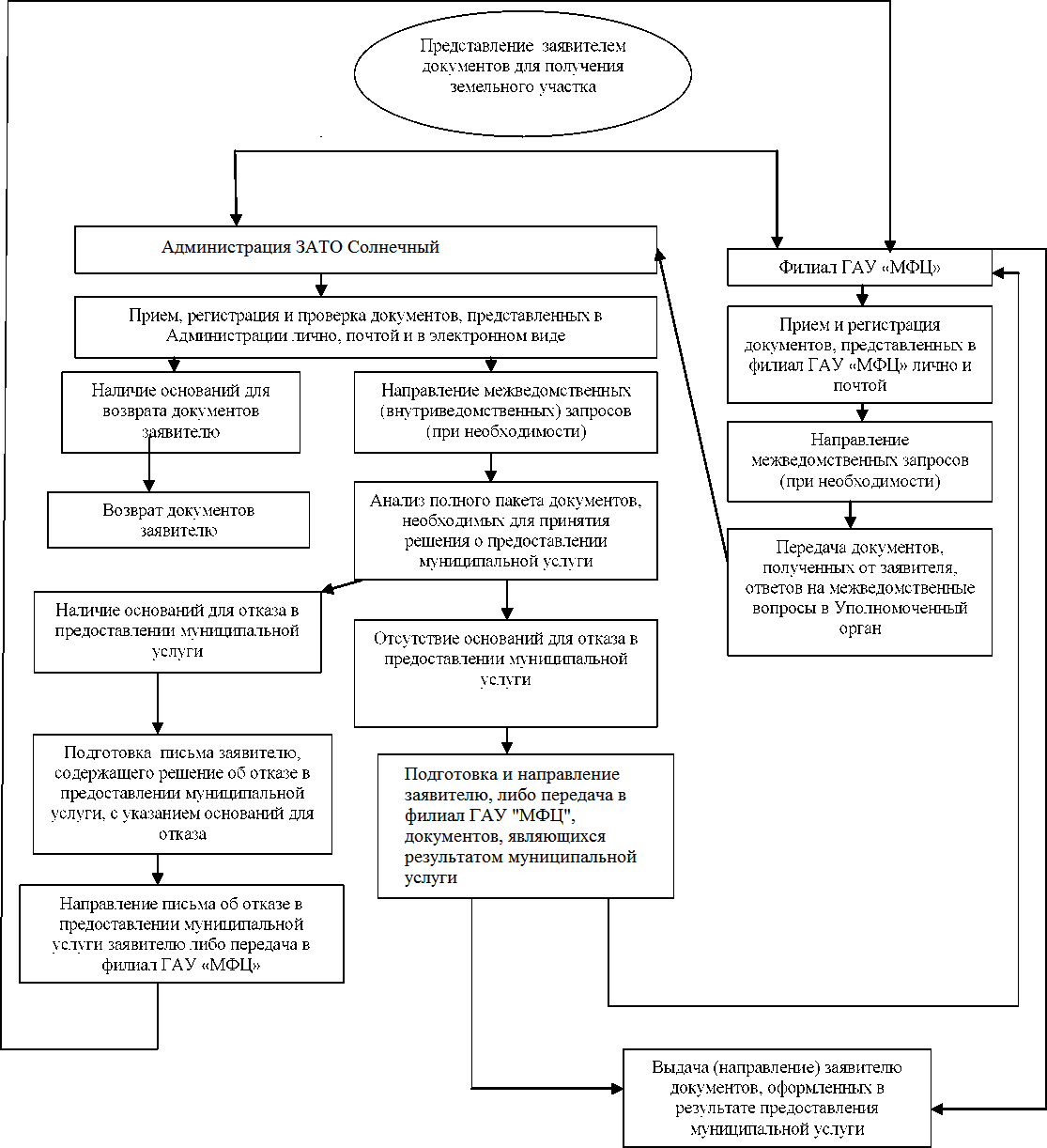 Место нахождения172739, Тверская область, п. Солнечный, 
ул. Новая, д. 55График работыРабочие дни: Пн-Чт с 8:00 до 17:00 часовПт с 8.00 до 16.00 часовПерерыв: Пн-Пт с 13.00 до 13.48 часовВыходные: Сб-ВсТелефон общийТелефон для справок(48235) 4-41-23(48235) 4-45-26Адрес электронной почтыE-mail: zato_sunny@mail.ruМесто нахождения172735 Тверская область, г. Осташков, Ленинский пр., д. 44, График работыПонедельник, вторник, четверг, пятница С 8.00 час.  до 18.00 час.  Без перерыва на обедСреда С 8.00 до 20.00  Без перерыва на обедСуббота С 9.00 час.  до 14.00 час. Без перерыва на обедВоскресенье ВыходнойТелефоны8 (48235) 5-12-86 (администратор)Заведующий филиалом:8 (48235) 5-47-86 (48235) 4-45-26Адрес электронной почтыE-mail: priemnaya_mfc@web.region.tver.ru